Even more ideas.Bowling at home – great idea! click here for bowling activityTuesday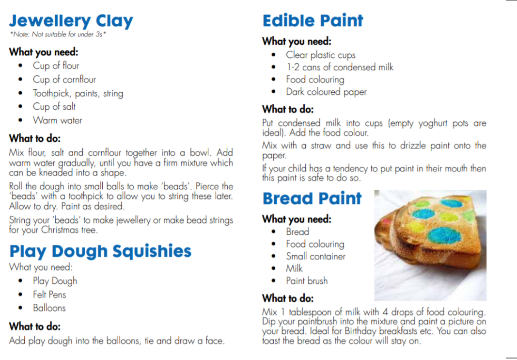 Investigate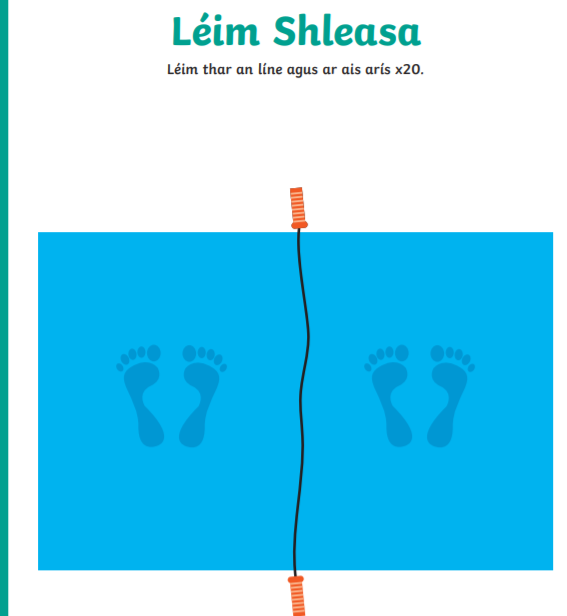 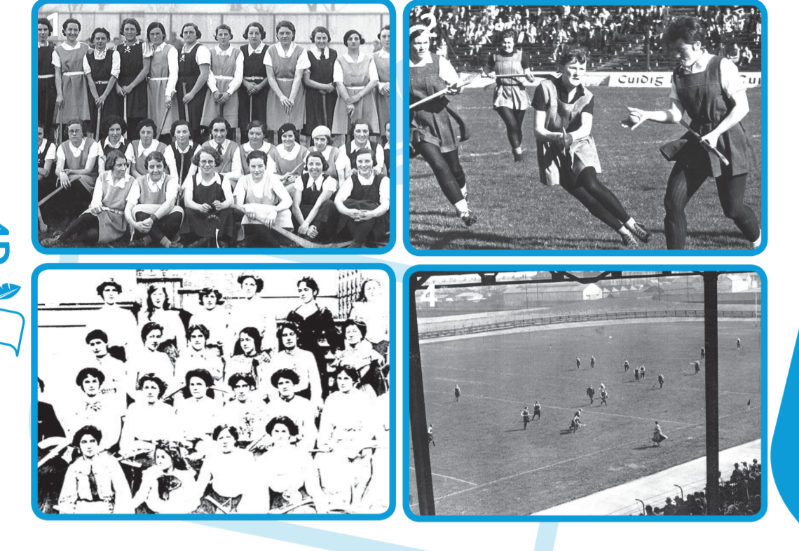 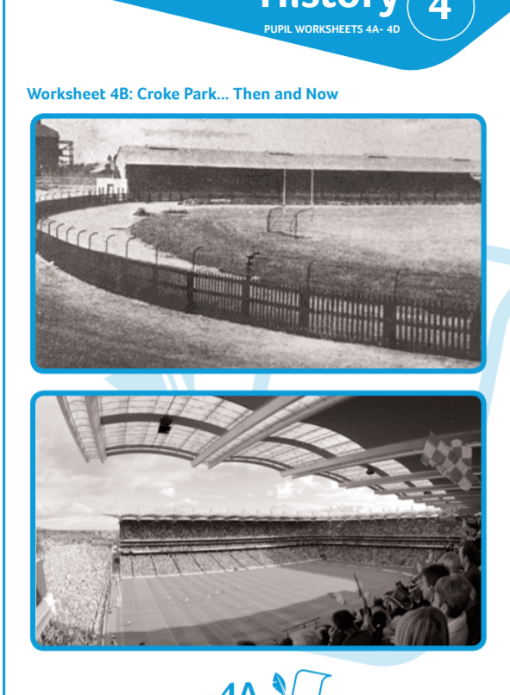 Look at the 2 photosDiscuss similarities and differences between the photosEstimate what year these pictures were taken inWhich is the oldest photograph? What changes have been made to the stadium, the clothing and playing equipment?WednesdaySkill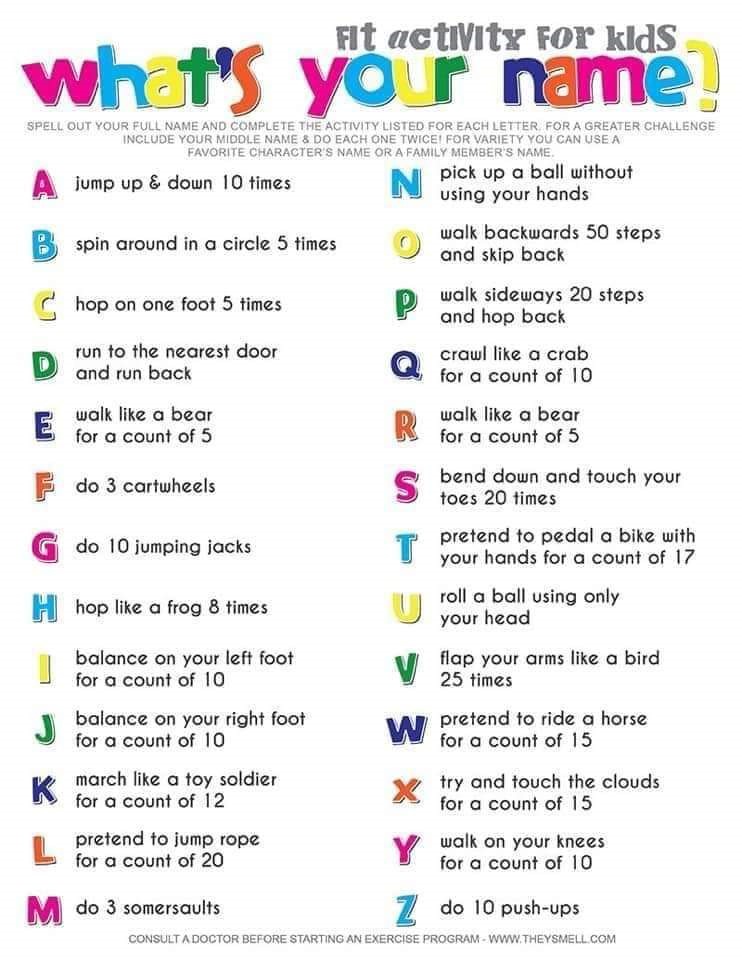 Friday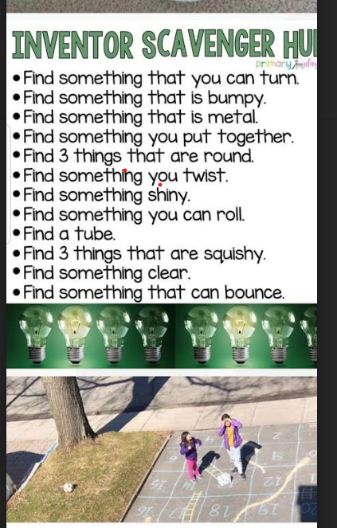 I like to Move it   Can’t stop the feeling  (learning video)Can’t stop the feeling   (performance) I Feel Alive  I’m Still Standing   Twist and Shout Believer FootlooseI Gotta Feelin’ Wadillyocho Always look on the bright side of life I Don’t Care Everybody Keep in Touch  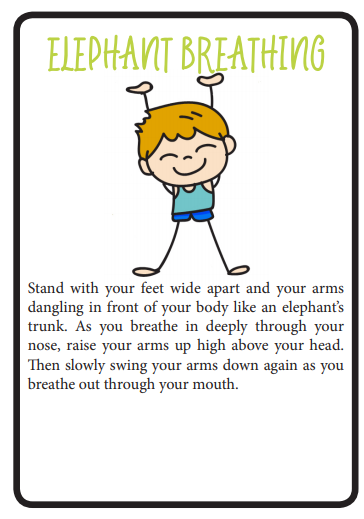 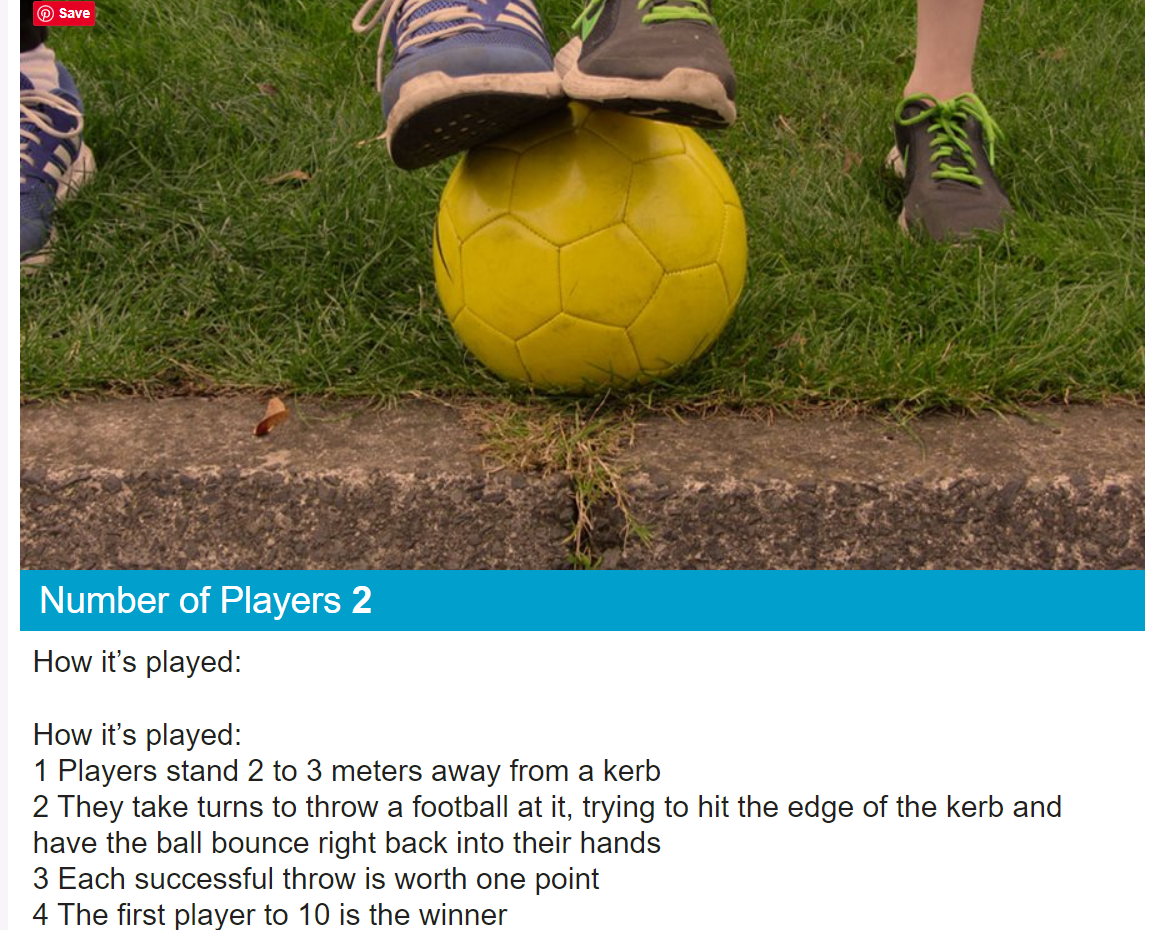 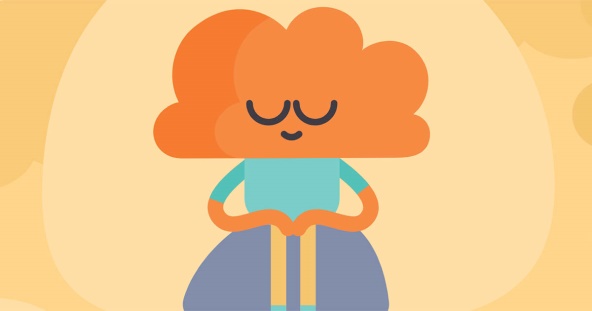 Click here for a lovely one minute mindfulness exercise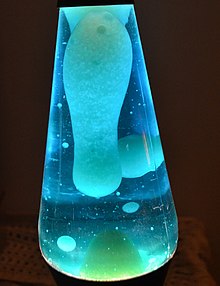 Lava lamps - Click on the link to make your own Lava Lamp   How to make a Lava lamp Click herehttps://www.youtube.com/watch?v=YeJGAhhIOYA (45mins in)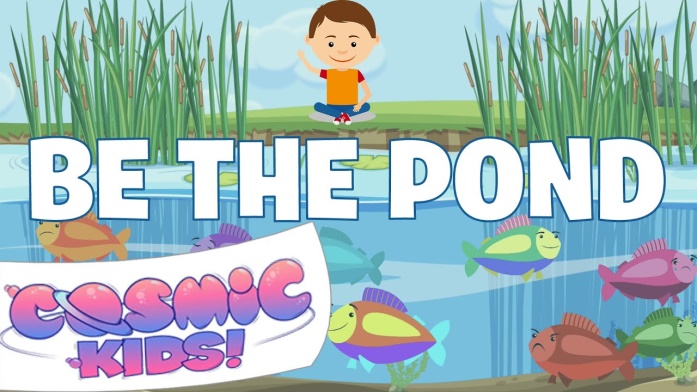 We are all experiencing many feeling at this time. Feelings are all normal. This exercise will help you with all your feelings.Click here to watch a lovely video to help you to understand feelings Some art activities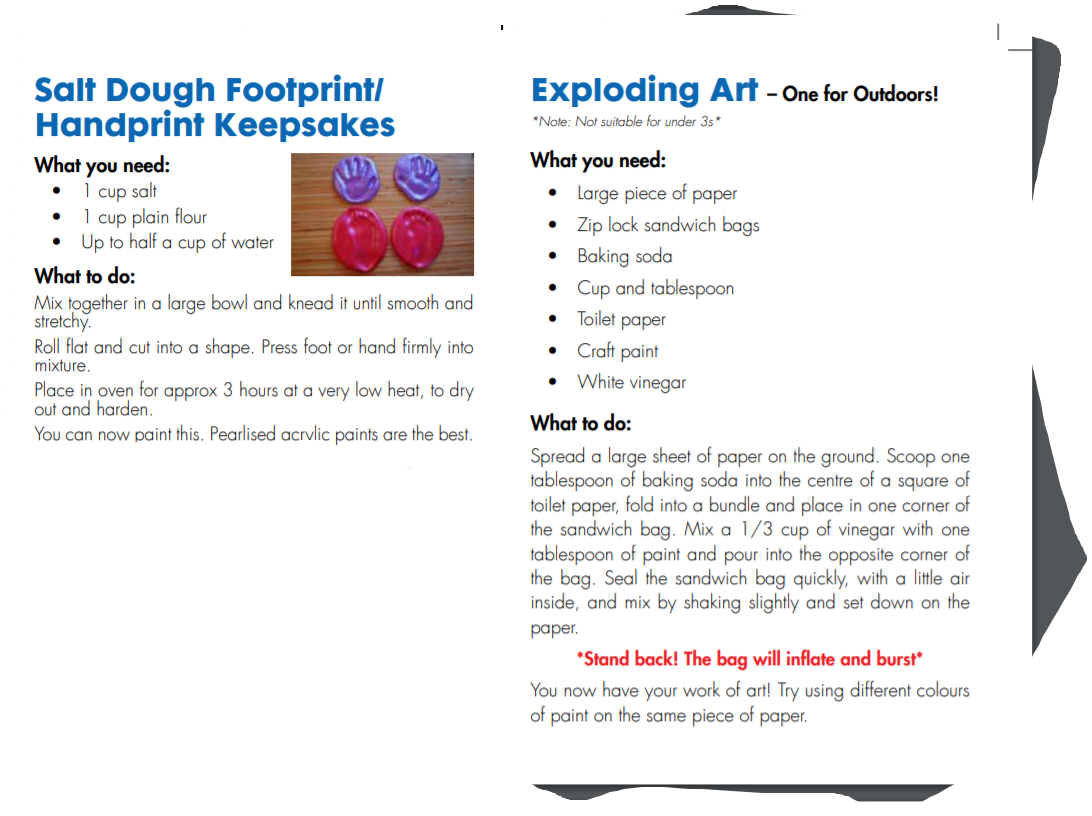 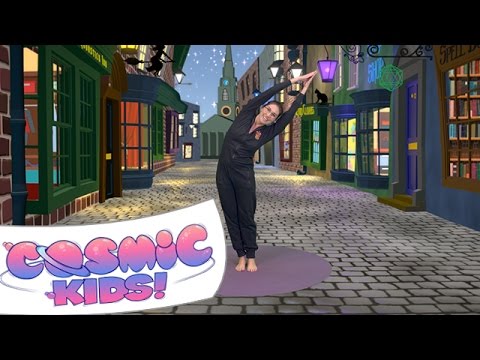                                                                                                                                                                                                                Click here for Harry Potter yoga  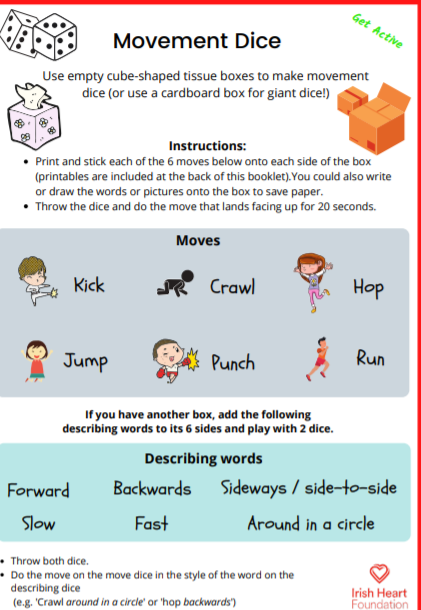 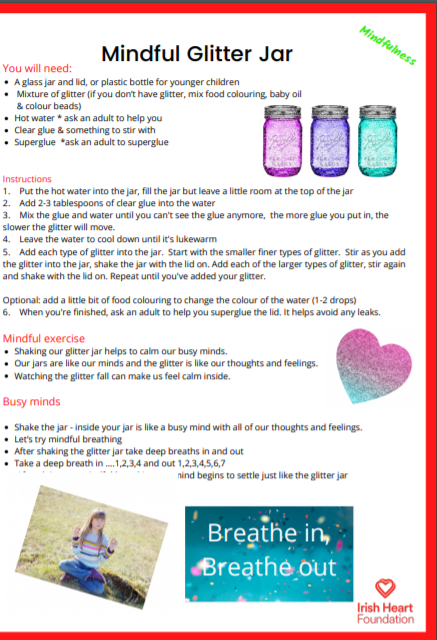 The 10@10 challenge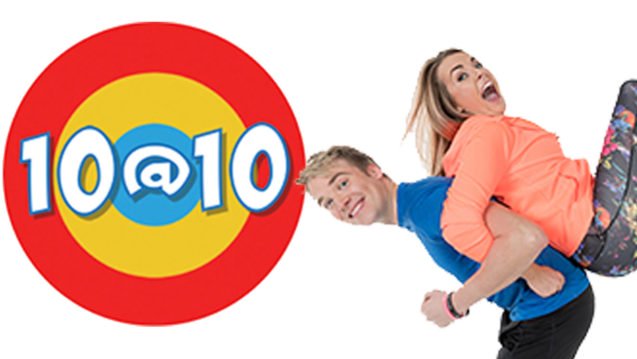 10 @10 10 Click here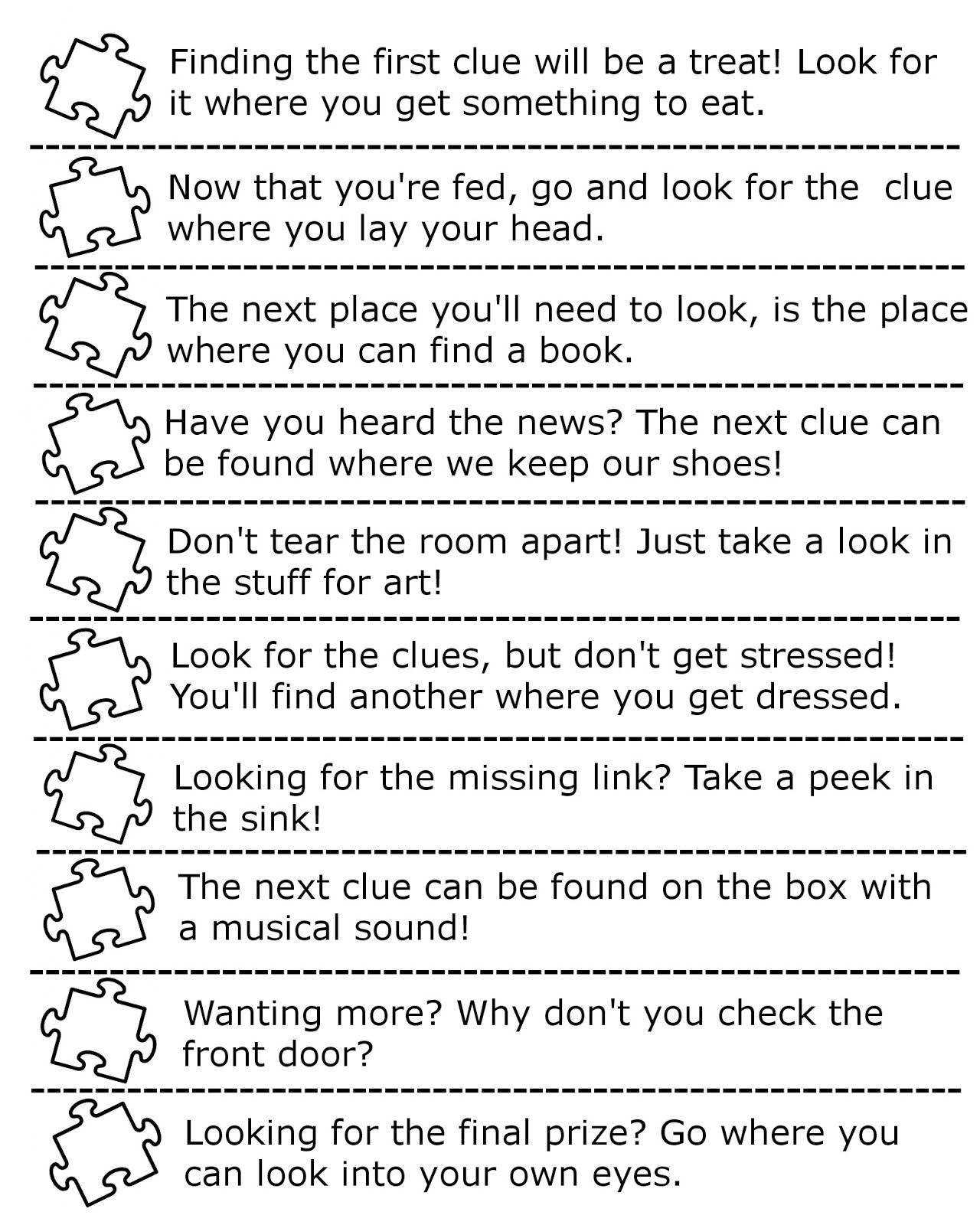 Why not design your own treasure hunt or scavenger hunt using these clues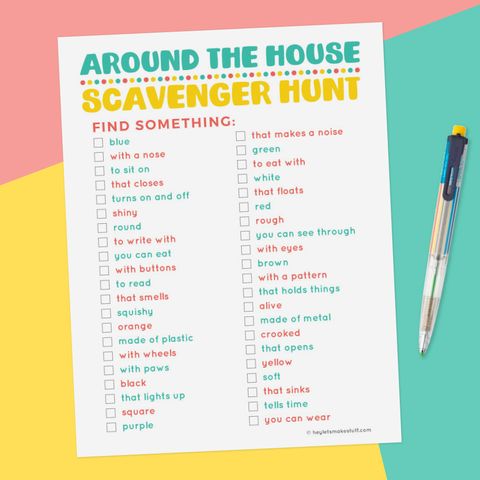 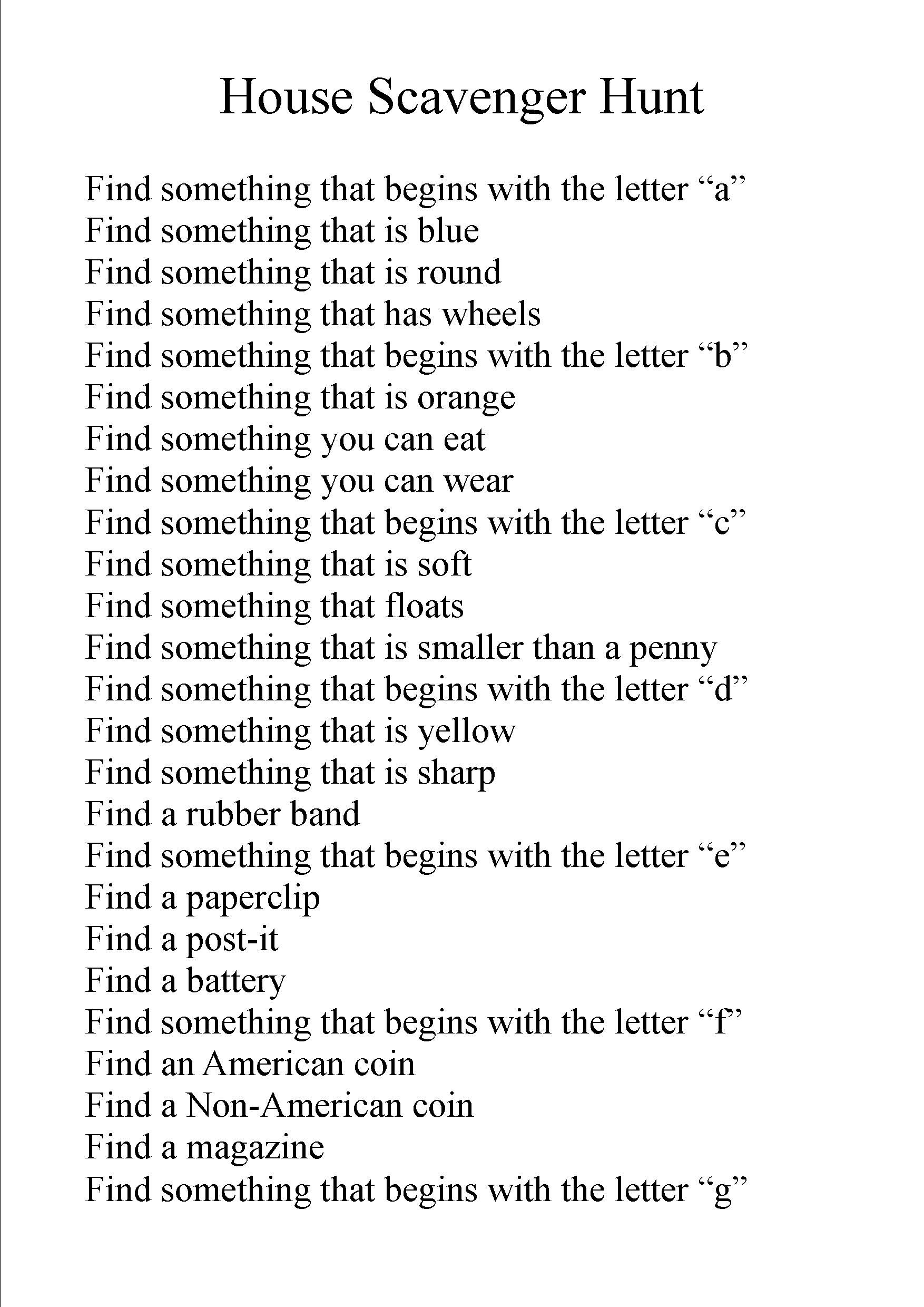                                                                                           Change coin question to Irish/Non Irish coins!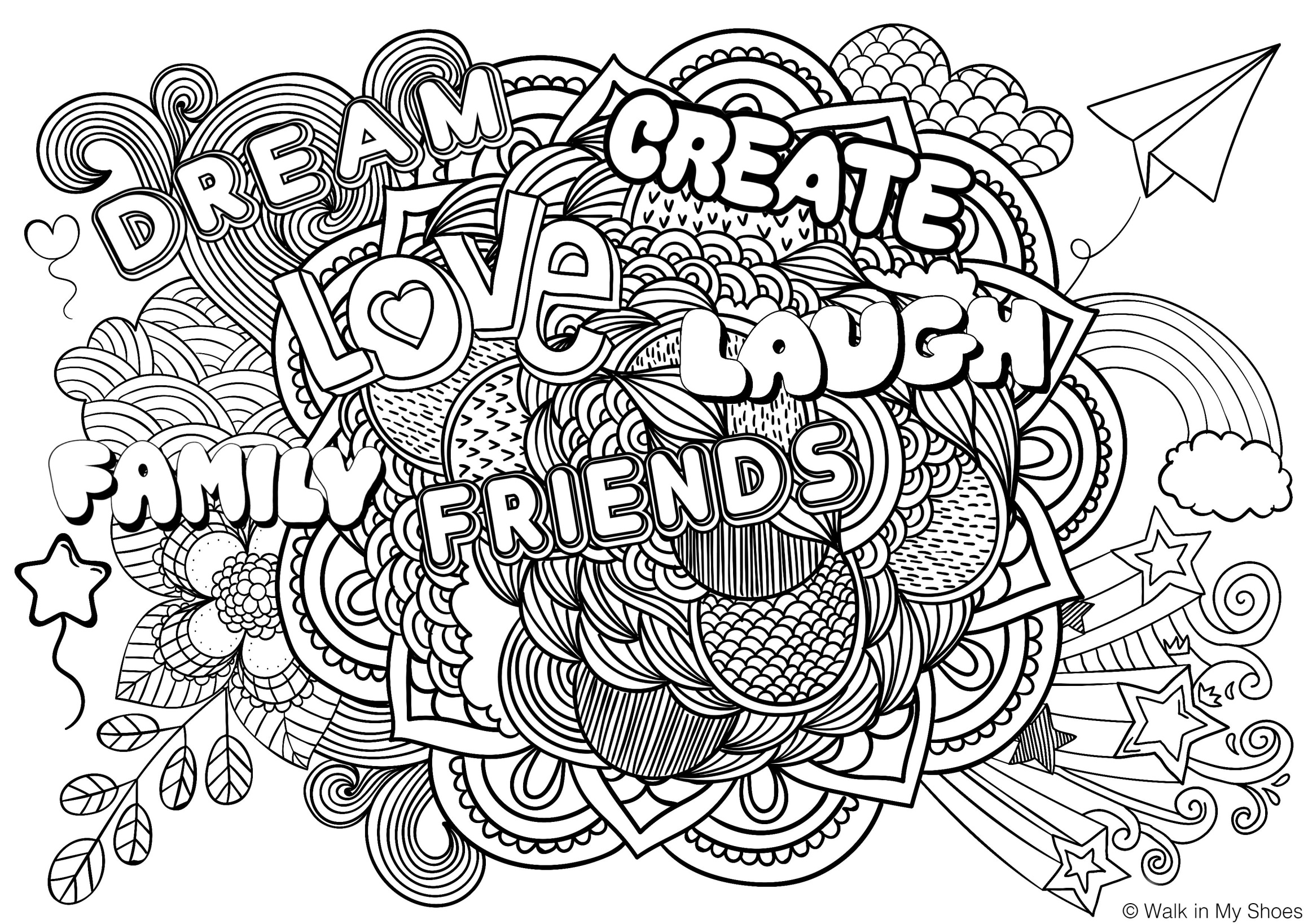 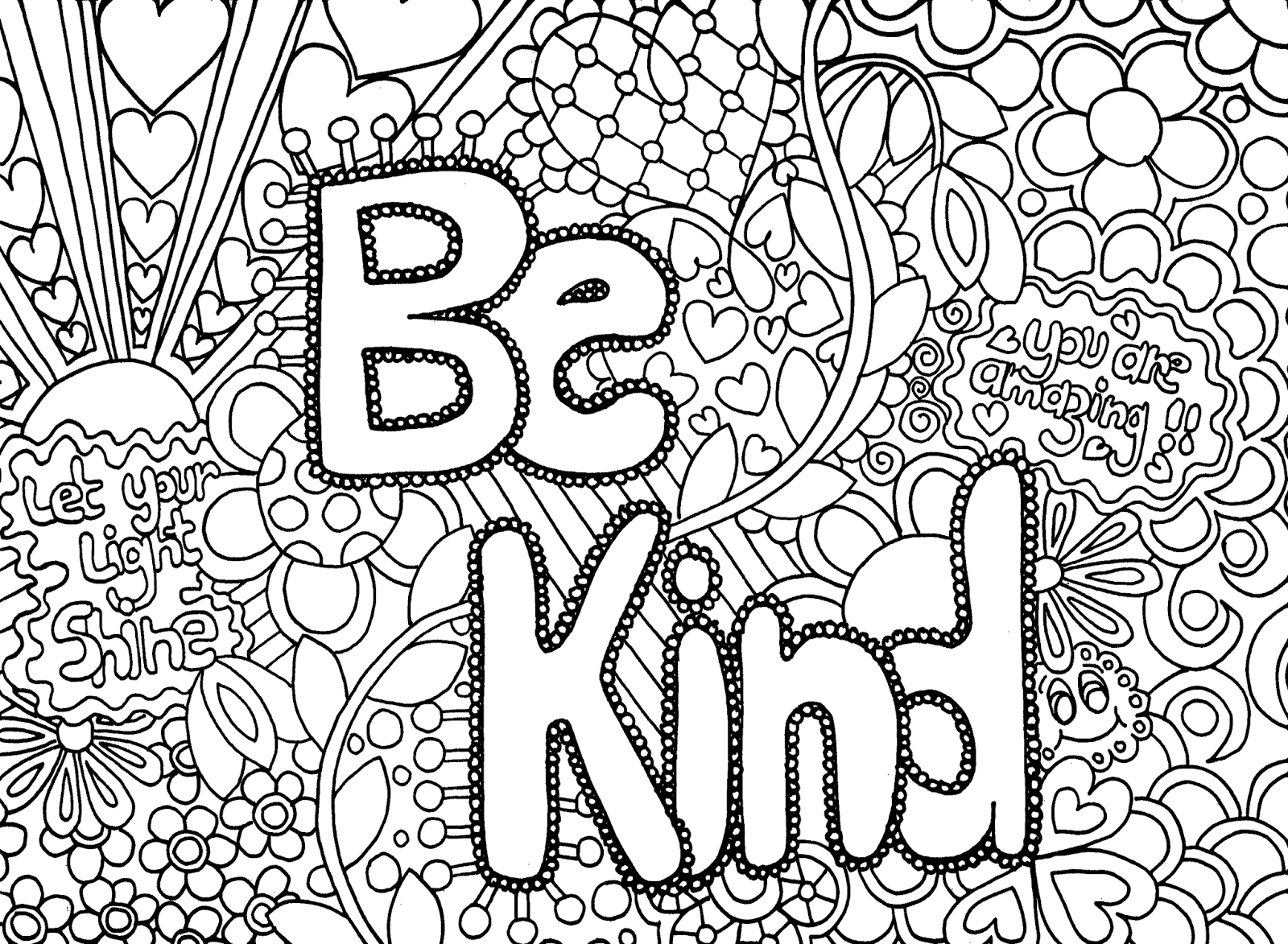 Why not try creating your own indoor or outdoor obstacle course? 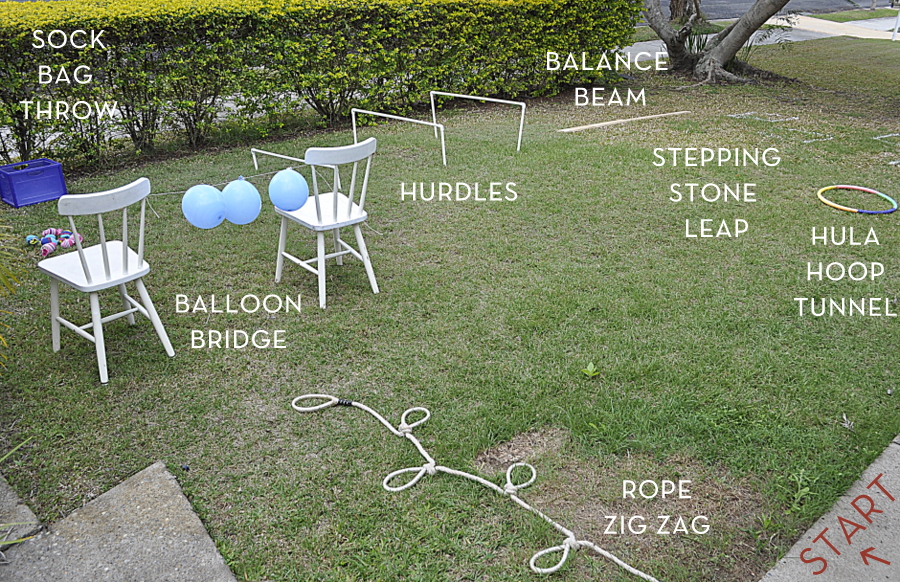 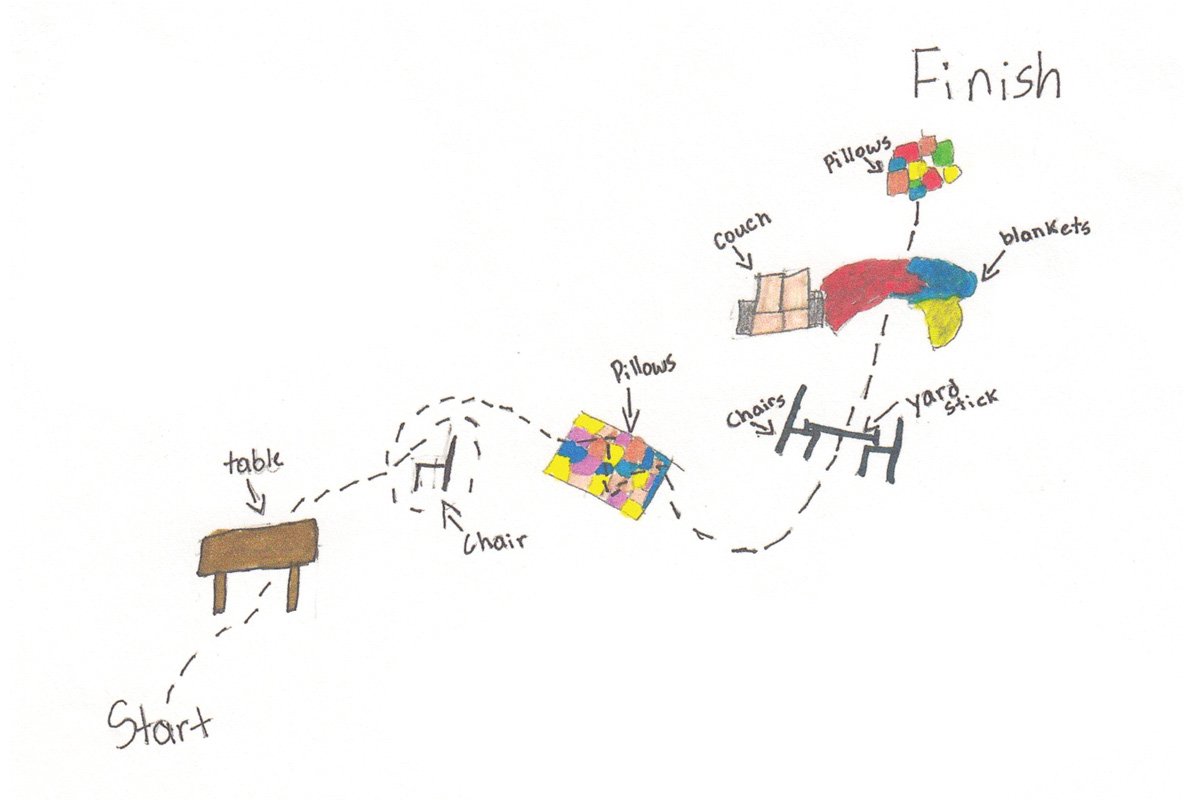 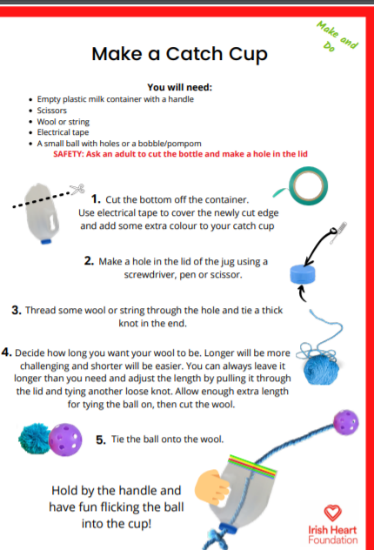 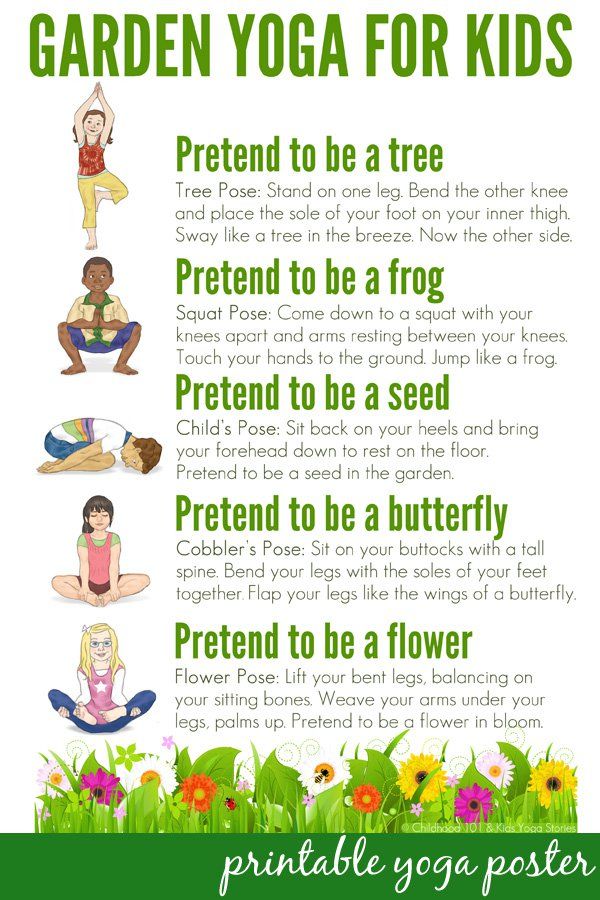 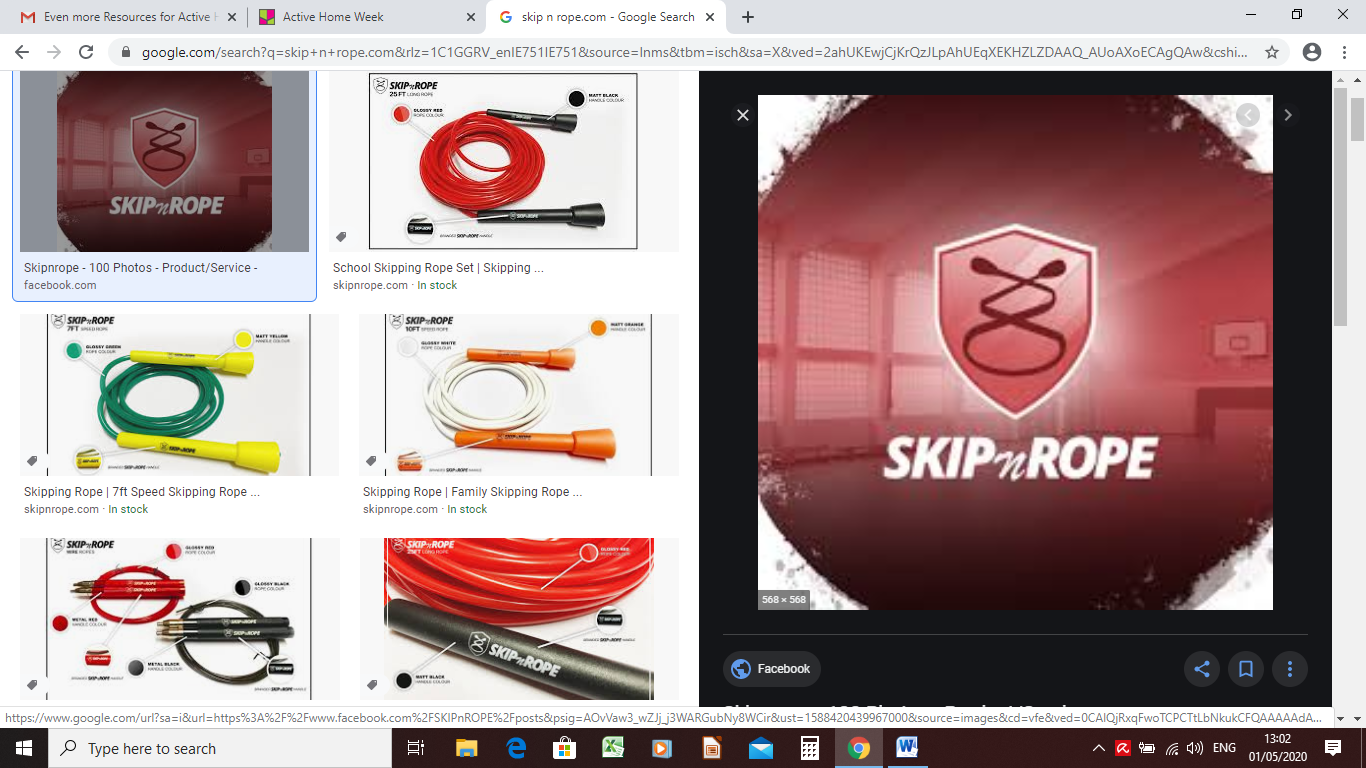 SkipnRope has fantastic skipping activities. There are lots of youtube videos of Mark showing skipping skills https://www.youtube.com/channel/UChv0GUoeif1tHONdgg_bthQTry this to learn the “double under skip”https://www.youtube.com/watch?v=48y6Bpsj8qA